ITU-T WP 1/15 would like to update you that a draft Amendment 1 to Recommendation ITU-T G.9955 (2011) was determined at the May WP 1/15 meeting. Determination marks the first step in the ITU-T Traditional Approval Process.We look forward to your feedback and to a continued cooperation between our groups.Attachment: Determined draft Amendment 1 to Recommendation ITU-T G.9955 (2011)._____________Radiocommunication Study Groups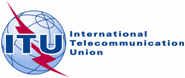 Source:	ITU-T Doc. COM 15 – LS 387Subject:	Question(s): Doc. ITU-T 4C/15Reference:	ITU-T TD 720 (WP 1/15)Document 1/14-EDocument 1A/15-ESource:	ITU-T Doc. COM 15 – LS 387Subject:	Question(s): Doc. ITU-T 4C/15Reference:	ITU-T TD 720 (WP 1/15)15 May 2012Source:	ITU-T Doc. COM 15 – LS 387Subject:	Question(s): Doc. ITU-T 4C/15Reference:	ITU-T TD 720 (WP 1/15)English onlyITU-T Study Group 15ITU-T Study Group 15Liaison statement to ITU-R SG 1 regarding draft Amendment 1 to Recommendation ITU-T G.9955 (2011) (ex G.hnem)Liaison statement to ITU-R SG 1 regarding draft Amendment 1 to Recommendation ITU-T G.9955 (2011) (ex G.hnem)For action to:-For comment to:ITU-R SG 1For information to:-Approval:Agreed to at WP1/15 meeting (Geneva, 11 May 2012)Deadline:10 September 2012Contact:Stefano GalliQ4c RapporteurTel: 	+1 (917) 532-4468Email: 	sgalli@assia-inc.com